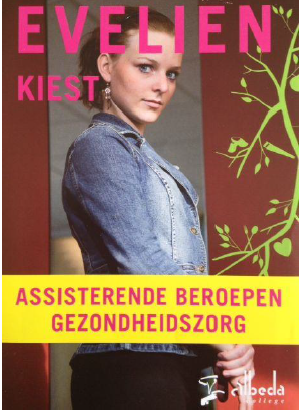 Wettelijke eisen voor diplomeringOm in aanmerking te komen voor een diploma moet je voldoen aan alle kwalificatie-eisen. Er zijn onderdelen waarvoor je examen doet, er zijn ook onderdelen die op een andere manier worden gemeten. Voor de examenonderdelen moet je slagen: dat betekent dat je een cijfer moet behalen.Voor andere onderdelen (activiteiten) geldt dat je deze moet hebben “voldaan”: je moet de activiteiten die bij dat onderdeel horen dan naar het oordeel van de beoordelaar voldoende hebben afgerond: het oordeel heet dan “voldaan”. Om een MBO-diploma te krijgen moet je aan de volgende eisen voldoen:Voor Apothekersassistent betekent dit het volgende: Bij onderstaande 5 onderdelen moet voor allen akkoord worden gegeven (je voldoet aan de eisen) om een diploma te krijgen, bewijzen moeten aanwezig zijn in het diplomadossier:Examen: Beroepsgericht Basisdeel, kerntaak 1 (B1-K1): Voert geïndividualiseerde farmaceutische patiëntenzorg uitBasisdeel, kerntaak 2 (B1-K2): Verleent niet-recept gestuurde zorg aan de cliëntBasisdeel, kerntaak 3 (B1-K3): Biedt productzorgBasisdeel, kerntaak 4 (B1-K4) Werken aan kwaliteit en deskundigheidExamen: keuzedelenAlle keuzedeel-examens worden afgenomen met ingekocht materiaal van een gevalideerde examenleverancier: Consortium. Behalve Engels, deze wordt bij een andere examenleverancier ingekocht Het totaal van de keuzedelen moet voldoen aan de wettelijke eisen (in totaal 720 uur Studiebelastingsuren (SBU). Je kiest in overleg met je studieloopbaanbegeleider uit onderstaande keuzedelen, of uit niet-opleiding gebonden keuzedelen: niet alle combinaties zijn mogelijk of organiseerbaar. Het aanbod van keuzedelen kan tijdens je opleiding wijzigen. Je doet examen in de keuzedelen die je samen met je studieloopbaanbegeleider hebt vastgesteld.Keuzedelen die bij de start van de opleiding voor apothekersassistent door de opleiding worden aangeboden zijn:Toelichting cesuur keuzedelenHet gemiddelde examenresultaat voor keuzedelen is tenminste een 6; énVoor minimaal de helft van de keuzedelen is tenminste een 6 gehaald; énHet resultaat van een keuzedeel is minimaal een 4;De omvang van het keuzedeel weegt niet mee in de weging van het gemiddeldeExamen: Generieke eisen Nederlands, Engels en rekenenDe examens Nederlands en Engels bestaan uit 5 onderdelen: Schrijven, spreken, gesprekken voeren, lezen en luisteren.Schrijven, spreken en gesprekken voeren worden afgenomen met instellingsexamens. Deze 3 cijfers worden gemiddeld tot 1 cijfer. Lezen en luisteren worden afgenomen met centrale examens, hiervoor wordt 1 cijfer gegeven. Deze twee cijfers worden opnieuw gemiddeld tot 1 eindcijfer.Voor het centraal examen worden examenblokken georganiseerd waarin het examen moet worden afgelegd. Dit wordt tijdig bekend gemaakt.In de cesuur tellen Engels en Nederlands samen: één van de twee mag een 5 zijn, maar dan moet de ander tenminste een 6 zijn.Voor rekenen moet het examen zijn afgelegd, het cijfer telt niet mee in de diplomabeslissing.Alle examens worden afgenomen op school, en in overleg met de betreffende docent gepland.Alle instellingsexamens worden afgenomen met ingekocht materiaal van gevalideerde examenleveranciers (TOA).ActiviteitenLoopbaan en burgerschapVoor loopbaan en burgerschap geldt een inspanningsverplichting. Dit betekent dat voor diplomering een schriftelijk bewijs in het dossier aanwezig moet zijn dat deze inspanning is geleverd.BeroepspraktijkvormingIn het diplomadossier moet bewijs aanwezig zijn dat aan de eisen van de beroepspraktijkvorming is voldaan.Examenplan ApothekersassistentOpleidingsdomeinZorg en WelzijnCrebonummer domein79140DossierApothekersassistentCrebonummer dossier23265KwalificatieApothekersassistent Crebonummer kwalificatie25650Cohort (startjaar)2020-2021LeerwegBOL/BBLNiveau opleiding4CollegeAlbeda zorgcollegeDatum opgesteld  1 maart 2022Datum vastgesteld11 maart 2022OnderdeelExamen / activiteitBeslisregel / bewijzenBeroepsgerichte eisenExamensEen student voldoet aan de eisen als de vier kerntaken van het basisdeel beiden met een voldoende (5,5 wordt 6) zijn afgerond, én 1 profieldeel. Compensatie is niet mogelijk.KeuzedelenExamensEen student voldoet aan de eisen als het totaal van de keuzedelen aan de keuzedeelverplichting voldoet én voldoet aan de cesuur (zie uitwerking bij de toelichting keuzedelen)Beroepspraktijkvorming (BPV)ActiviteitEen student voldoet aan de eisen als de BPV het oordeel “voldaan” heeft.Generieke taal- en rekenvaardighedenExamensNederlands en Engels: de student voldoet aan de cesuur (zie uitwerking bij de toelichting).Rekenen: de student moet examen hebben gedaan (het resultaat mag onvoldoende zijn).Loopbaan en BurgerschapActiviteitEen student voldoet aan de eisen als de student voor alle Loopbaan en Burgerschap onderdelen een authentiek bewijs van deelname kan overleggen  (Verklaring Loopbaan en Burgerschap).ExameneenheidCode werkprocesCode werkprocesTitel werkprocesExamenvormCesuurWegingWanneerWaarVoert geïndividualiseerdefarmaceutische patiëntenzorg uit010203B1-K1-W1Neemt de zorgvraag aan (farmaceutisch handelen)Gedragsbeoordeling≥ 63Leerjaar 2/3schoolVoert geïndividualiseerdefarmaceutische patiëntenzorg uit010203B1-K1-W2Voert medicatiebewaking uit (farmaceutisch handelen)GedragsbeoordelingExamengesprek≥ 64Leerjaar 2/3schoolVoert geïndividualiseerdefarmaceutische patiëntenzorg uit010203B1-K1-W3aVerzorgt uitgifte van medicijnenGedragsbeoordeling≥ 63Leerjaar 2/3schoolVoert geïndividualiseerdefarmaceutische patiëntenzorg uit0405B1-K1-W3bVerzorgt uitgifte van medicijnen KennisexamenSchriftelijk≥ 63Leerjaar 2/3schoolVoert geïndividualiseerdefarmaceutische patiëntenzorg uit0405B1-K1-W4Geeft instructie over medicijngebruik (communicatie)Gedrag en examengesprek≥ 64Leerjaar 2/3school06B1-K1-W5Verwerkt client gerelateerde informatie en administratie (communicatie)Gedragsbeoordeling> 63Leerjaar 2/3schoolHet resultaat wordt op de cijferlijst per kerntaak weergegeven in een cijfer. Het kerntaakcijfer komt tot stand op basis van de beoordeling van alle werkprocessen en de kennistoets die tot de kerntaak behoren. Elk werkproces en de kennistoets moet tenminste met een voldoende (5,5 wordt 6) zijn afgerond. Het gemiddelde wordt berekend: ieder werkproces en de kennistoets binnen de kerntaak tellen even zwaar mee.Het resultaat wordt op de cijferlijst per kerntaak weergegeven in een cijfer. Het kerntaakcijfer komt tot stand op basis van de beoordeling van alle werkprocessen en de kennistoets die tot de kerntaak behoren. Elk werkproces en de kennistoets moet tenminste met een voldoende (5,5 wordt 6) zijn afgerond. Het gemiddelde wordt berekend: ieder werkproces en de kennistoets binnen de kerntaak tellen even zwaar mee.Het resultaat wordt op de cijferlijst per kerntaak weergegeven in een cijfer. Het kerntaakcijfer komt tot stand op basis van de beoordeling van alle werkprocessen en de kennistoets die tot de kerntaak behoren. Elk werkproces en de kennistoets moet tenminste met een voldoende (5,5 wordt 6) zijn afgerond. Het gemiddelde wordt berekend: ieder werkproces en de kennistoets binnen de kerntaak tellen even zwaar mee.Het resultaat wordt op de cijferlijst per kerntaak weergegeven in een cijfer. Het kerntaakcijfer komt tot stand op basis van de beoordeling van alle werkprocessen en de kennistoets die tot de kerntaak behoren. Elk werkproces en de kennistoets moet tenminste met een voldoende (5,5 wordt 6) zijn afgerond. Het gemiddelde wordt berekend: ieder werkproces en de kennistoets binnen de kerntaak tellen even zwaar mee.Het resultaat wordt op de cijferlijst per kerntaak weergegeven in een cijfer. Het kerntaakcijfer komt tot stand op basis van de beoordeling van alle werkprocessen en de kennistoets die tot de kerntaak behoren. Elk werkproces en de kennistoets moet tenminste met een voldoende (5,5 wordt 6) zijn afgerond. Het gemiddelde wordt berekend: ieder werkproces en de kennistoets binnen de kerntaak tellen even zwaar mee.Het resultaat wordt op de cijferlijst per kerntaak weergegeven in een cijfer. Het kerntaakcijfer komt tot stand op basis van de beoordeling van alle werkprocessen en de kennistoets die tot de kerntaak behoren. Elk werkproces en de kennistoets moet tenminste met een voldoende (5,5 wordt 6) zijn afgerond. Het gemiddelde wordt berekend: ieder werkproces en de kennistoets binnen de kerntaak tellen even zwaar mee.Het resultaat wordt op de cijferlijst per kerntaak weergegeven in een cijfer. Het kerntaakcijfer komt tot stand op basis van de beoordeling van alle werkprocessen en de kennistoets die tot de kerntaak behoren. Elk werkproces en de kennistoets moet tenminste met een voldoende (5,5 wordt 6) zijn afgerond. Het gemiddelde wordt berekend: ieder werkproces en de kennistoets binnen de kerntaak tellen even zwaar mee.Het resultaat wordt op de cijferlijst per kerntaak weergegeven in een cijfer. Het kerntaakcijfer komt tot stand op basis van de beoordeling van alle werkprocessen en de kennistoets die tot de kerntaak behoren. Elk werkproces en de kennistoets moet tenminste met een voldoende (5,5 wordt 6) zijn afgerond. Het gemiddelde wordt berekend: ieder werkproces en de kennistoets binnen de kerntaak tellen even zwaar mee.Het resultaat wordt op de cijferlijst per kerntaak weergegeven in een cijfer. Het kerntaakcijfer komt tot stand op basis van de beoordeling van alle werkprocessen en de kennistoets die tot de kerntaak behoren. Elk werkproces en de kennistoets moet tenminste met een voldoende (5,5 wordt 6) zijn afgerond. Het gemiddelde wordt berekend: ieder werkproces en de kennistoets binnen de kerntaak tellen even zwaar mee.ExameneenheidCode werkprocesCode werkprocesTitel werkprocesExamenvormCesuurWegingWanneerWaarVerleent niet-recept gestuurde zorg aan de cliënt0708B1-K2-W1Adviseert over gezondheid en preventie (maatschappelijk handelen)Gedragsbeoordeling≥ 62Leerjaar 2/3schoolVerleent niet-recept gestuurde zorg aan de cliënt0708B1-K2-W2aGeeft zelfzorgadvies (communicatie)Gedragsbeoordeling≥ 62Leerjaar 2/3school09B1-K2-W2bGeeft zelfzorgadvies (communicatie)KennisexamenSchriftelijk≥ 61Leerjaar 2/3schoolHet resultaat wordt op de cijferlijst per kerntaak weergegeven in een cijfer. Het kerntaakcijfer komt tot stand op basis van de beoordeling van alle werkprocessen en de kennistoets die tot de kerntaak behoren. Elk werkproces en de kennistoets moet tenminste met een voldoende (5,5 wordt 6) zijn afgerond. Het gemiddelde wordt berekend: ieder werkproces en de kennistoets binnen de kerntaak tellen even zwaar mee.Het resultaat wordt op de cijferlijst per kerntaak weergegeven in een cijfer. Het kerntaakcijfer komt tot stand op basis van de beoordeling van alle werkprocessen en de kennistoets die tot de kerntaak behoren. Elk werkproces en de kennistoets moet tenminste met een voldoende (5,5 wordt 6) zijn afgerond. Het gemiddelde wordt berekend: ieder werkproces en de kennistoets binnen de kerntaak tellen even zwaar mee.Het resultaat wordt op de cijferlijst per kerntaak weergegeven in een cijfer. Het kerntaakcijfer komt tot stand op basis van de beoordeling van alle werkprocessen en de kennistoets die tot de kerntaak behoren. Elk werkproces en de kennistoets moet tenminste met een voldoende (5,5 wordt 6) zijn afgerond. Het gemiddelde wordt berekend: ieder werkproces en de kennistoets binnen de kerntaak tellen even zwaar mee.Het resultaat wordt op de cijferlijst per kerntaak weergegeven in een cijfer. Het kerntaakcijfer komt tot stand op basis van de beoordeling van alle werkprocessen en de kennistoets die tot de kerntaak behoren. Elk werkproces en de kennistoets moet tenminste met een voldoende (5,5 wordt 6) zijn afgerond. Het gemiddelde wordt berekend: ieder werkproces en de kennistoets binnen de kerntaak tellen even zwaar mee.Het resultaat wordt op de cijferlijst per kerntaak weergegeven in een cijfer. Het kerntaakcijfer komt tot stand op basis van de beoordeling van alle werkprocessen en de kennistoets die tot de kerntaak behoren. Elk werkproces en de kennistoets moet tenminste met een voldoende (5,5 wordt 6) zijn afgerond. Het gemiddelde wordt berekend: ieder werkproces en de kennistoets binnen de kerntaak tellen even zwaar mee.Het resultaat wordt op de cijferlijst per kerntaak weergegeven in een cijfer. Het kerntaakcijfer komt tot stand op basis van de beoordeling van alle werkprocessen en de kennistoets die tot de kerntaak behoren. Elk werkproces en de kennistoets moet tenminste met een voldoende (5,5 wordt 6) zijn afgerond. Het gemiddelde wordt berekend: ieder werkproces en de kennistoets binnen de kerntaak tellen even zwaar mee.Het resultaat wordt op de cijferlijst per kerntaak weergegeven in een cijfer. Het kerntaakcijfer komt tot stand op basis van de beoordeling van alle werkprocessen en de kennistoets die tot de kerntaak behoren. Elk werkproces en de kennistoets moet tenminste met een voldoende (5,5 wordt 6) zijn afgerond. Het gemiddelde wordt berekend: ieder werkproces en de kennistoets binnen de kerntaak tellen even zwaar mee.Het resultaat wordt op de cijferlijst per kerntaak weergegeven in een cijfer. Het kerntaakcijfer komt tot stand op basis van de beoordeling van alle werkprocessen en de kennistoets die tot de kerntaak behoren. Elk werkproces en de kennistoets moet tenminste met een voldoende (5,5 wordt 6) zijn afgerond. Het gemiddelde wordt berekend: ieder werkproces en de kennistoets binnen de kerntaak tellen even zwaar mee.Het resultaat wordt op de cijferlijst per kerntaak weergegeven in een cijfer. Het kerntaakcijfer komt tot stand op basis van de beoordeling van alle werkprocessen en de kennistoets die tot de kerntaak behoren. Elk werkproces en de kennistoets moet tenminste met een voldoende (5,5 wordt 6) zijn afgerond. Het gemiddelde wordt berekend: ieder werkproces en de kennistoets binnen de kerntaak tellen even zwaar mee.Het resultaat wordt op de cijferlijst per kerntaak weergegeven in een cijfer. Het kerntaakcijfer komt tot stand op basis van de beoordeling van alle werkprocessen en de kennistoets die tot de kerntaak behoren. Elk werkproces en de kennistoets moet tenminste met een voldoende (5,5 wordt 6) zijn afgerond. Het gemiddelde wordt berekend: ieder werkproces en de kennistoets binnen de kerntaak tellen even zwaar mee.ExameneenheidCode werkprocesCode werkprocesTitel werkprocesExamenvormCesuurWegingWanneerWaarBiedt productzorg10   1112B1-K3-W1Stelt voorgeschreven (industrieel gemaakte) geneesmiddelen beschikbaar (organisatie)Gedragsbeoordeling≥ 66Leerjaar 2/3BPVBiedt productzorg10   1112B1-K3-W2aStelt op maat gemaakte geneesmiddelen beschikbaar (organisatie) Gedragsbeoordeling≥ 65Leerjaar 2/3BPVBiedt productzorg10   1112B1-K3-W2bStelt op maat gemaakte geneesmiddelen beschikbaar (organisatie)KennisexamenSchriftelijk≥ 63Leerjaar 2/3school13B1-K3-W3Zorgt voor logistiek en beheerProductbeoordelingExamengesprek≥ 66LeerjaarschoolBPVHet resultaat wordt op de cijferlijst per kerntaak weergegeven in een cijfer. Het kerntaakcijfer komt tot stand op basis van de beoordeling van alle werkprocessen en de kennistoets die tot de kerntaak behoren. Elk werkproces en de kennistoets moet tenminste met een voldoende (5,5 wordt 6) zijn afgerond. Het gemiddelde wordt berekend: ieder werkproces en de kennistoets binnen de kerntaak tellen even zwaar mee.Het resultaat wordt op de cijferlijst per kerntaak weergegeven in een cijfer. Het kerntaakcijfer komt tot stand op basis van de beoordeling van alle werkprocessen en de kennistoets die tot de kerntaak behoren. Elk werkproces en de kennistoets moet tenminste met een voldoende (5,5 wordt 6) zijn afgerond. Het gemiddelde wordt berekend: ieder werkproces en de kennistoets binnen de kerntaak tellen even zwaar mee.Het resultaat wordt op de cijferlijst per kerntaak weergegeven in een cijfer. Het kerntaakcijfer komt tot stand op basis van de beoordeling van alle werkprocessen en de kennistoets die tot de kerntaak behoren. Elk werkproces en de kennistoets moet tenminste met een voldoende (5,5 wordt 6) zijn afgerond. Het gemiddelde wordt berekend: ieder werkproces en de kennistoets binnen de kerntaak tellen even zwaar mee.Het resultaat wordt op de cijferlijst per kerntaak weergegeven in een cijfer. Het kerntaakcijfer komt tot stand op basis van de beoordeling van alle werkprocessen en de kennistoets die tot de kerntaak behoren. Elk werkproces en de kennistoets moet tenminste met een voldoende (5,5 wordt 6) zijn afgerond. Het gemiddelde wordt berekend: ieder werkproces en de kennistoets binnen de kerntaak tellen even zwaar mee.Het resultaat wordt op de cijferlijst per kerntaak weergegeven in een cijfer. Het kerntaakcijfer komt tot stand op basis van de beoordeling van alle werkprocessen en de kennistoets die tot de kerntaak behoren. Elk werkproces en de kennistoets moet tenminste met een voldoende (5,5 wordt 6) zijn afgerond. Het gemiddelde wordt berekend: ieder werkproces en de kennistoets binnen de kerntaak tellen even zwaar mee.Het resultaat wordt op de cijferlijst per kerntaak weergegeven in een cijfer. Het kerntaakcijfer komt tot stand op basis van de beoordeling van alle werkprocessen en de kennistoets die tot de kerntaak behoren. Elk werkproces en de kennistoets moet tenminste met een voldoende (5,5 wordt 6) zijn afgerond. Het gemiddelde wordt berekend: ieder werkproces en de kennistoets binnen de kerntaak tellen even zwaar mee.Het resultaat wordt op de cijferlijst per kerntaak weergegeven in een cijfer. Het kerntaakcijfer komt tot stand op basis van de beoordeling van alle werkprocessen en de kennistoets die tot de kerntaak behoren. Elk werkproces en de kennistoets moet tenminste met een voldoende (5,5 wordt 6) zijn afgerond. Het gemiddelde wordt berekend: ieder werkproces en de kennistoets binnen de kerntaak tellen even zwaar mee.Het resultaat wordt op de cijferlijst per kerntaak weergegeven in een cijfer. Het kerntaakcijfer komt tot stand op basis van de beoordeling van alle werkprocessen en de kennistoets die tot de kerntaak behoren. Elk werkproces en de kennistoets moet tenminste met een voldoende (5,5 wordt 6) zijn afgerond. Het gemiddelde wordt berekend: ieder werkproces en de kennistoets binnen de kerntaak tellen even zwaar mee.Het resultaat wordt op de cijferlijst per kerntaak weergegeven in een cijfer. Het kerntaakcijfer komt tot stand op basis van de beoordeling van alle werkprocessen en de kennistoets die tot de kerntaak behoren. Elk werkproces en de kennistoets moet tenminste met een voldoende (5,5 wordt 6) zijn afgerond. Het gemiddelde wordt berekend: ieder werkproces en de kennistoets binnen de kerntaak tellen even zwaar mee.Het resultaat wordt op de cijferlijst per kerntaak weergegeven in een cijfer. Het kerntaakcijfer komt tot stand op basis van de beoordeling van alle werkprocessen en de kennistoets die tot de kerntaak behoren. Elk werkproces en de kennistoets moet tenminste met een voldoende (5,5 wordt 6) zijn afgerond. Het gemiddelde wordt berekend: ieder werkproces en de kennistoets binnen de kerntaak tellen even zwaar mee.ExameneenheidCode werkprocesCode werkprocesTitel werkprocesExamenvormCesuurWegingWanneerWaarWerken aan kwaliteit en deskundigheid1415B1-K4-W1Werkt aan de eigen deskundigheid (leren &ontwikkelen)ProductbeoordelingPresentatieVerslag≥ 61Leerjaar 2/3BPVBPVschoolWerken aan kwaliteit en deskundigheid1415B1-K4-W2Werkt aan bevorderen en bewaken van kwaliteitszorg (professionaliteit)ProductbeoordelingVerslag≥ 61Leerjaar 2/3BPVschoolWerken aan kwaliteit en deskundigheid16B1-K4-W3Werkt multidisciplinair samen en stemt werkzaamheden af (samenwerking)Gedragsbeoordeling≥ 61Leerjaar 2/3BPVHet resultaat wordt op de cijferlijst per kerntaak weergegeven in een cijfer. Het kerntaakcijfer komt tot stand op basis van de beoordeling van alle werkprocessen die tot de kerntaak behoren. Elk werkproces moet tenminste met een voldoende (5,5 wordt 6) zijn afgerond. Het gemiddelde wordt berekend: ieder werkproces binnen de kerntaak telt even zwaar mee.Het resultaat wordt op de cijferlijst per kerntaak weergegeven in een cijfer. Het kerntaakcijfer komt tot stand op basis van de beoordeling van alle werkprocessen die tot de kerntaak behoren. Elk werkproces moet tenminste met een voldoende (5,5 wordt 6) zijn afgerond. Het gemiddelde wordt berekend: ieder werkproces binnen de kerntaak telt even zwaar mee.Het resultaat wordt op de cijferlijst per kerntaak weergegeven in een cijfer. Het kerntaakcijfer komt tot stand op basis van de beoordeling van alle werkprocessen die tot de kerntaak behoren. Elk werkproces moet tenminste met een voldoende (5,5 wordt 6) zijn afgerond. Het gemiddelde wordt berekend: ieder werkproces binnen de kerntaak telt even zwaar mee.Het resultaat wordt op de cijferlijst per kerntaak weergegeven in een cijfer. Het kerntaakcijfer komt tot stand op basis van de beoordeling van alle werkprocessen die tot de kerntaak behoren. Elk werkproces moet tenminste met een voldoende (5,5 wordt 6) zijn afgerond. Het gemiddelde wordt berekend: ieder werkproces binnen de kerntaak telt even zwaar mee.Het resultaat wordt op de cijferlijst per kerntaak weergegeven in een cijfer. Het kerntaakcijfer komt tot stand op basis van de beoordeling van alle werkprocessen die tot de kerntaak behoren. Elk werkproces moet tenminste met een voldoende (5,5 wordt 6) zijn afgerond. Het gemiddelde wordt berekend: ieder werkproces binnen de kerntaak telt even zwaar mee.Het resultaat wordt op de cijferlijst per kerntaak weergegeven in een cijfer. Het kerntaakcijfer komt tot stand op basis van de beoordeling van alle werkprocessen die tot de kerntaak behoren. Elk werkproces moet tenminste met een voldoende (5,5 wordt 6) zijn afgerond. Het gemiddelde wordt berekend: ieder werkproces binnen de kerntaak telt even zwaar mee.Het resultaat wordt op de cijferlijst per kerntaak weergegeven in een cijfer. Het kerntaakcijfer komt tot stand op basis van de beoordeling van alle werkprocessen die tot de kerntaak behoren. Elk werkproces moet tenminste met een voldoende (5,5 wordt 6) zijn afgerond. Het gemiddelde wordt berekend: ieder werkproces binnen de kerntaak telt even zwaar mee.Het resultaat wordt op de cijferlijst per kerntaak weergegeven in een cijfer. Het kerntaakcijfer komt tot stand op basis van de beoordeling van alle werkprocessen die tot de kerntaak behoren. Elk werkproces moet tenminste met een voldoende (5,5 wordt 6) zijn afgerond. Het gemiddelde wordt berekend: ieder werkproces binnen de kerntaak telt even zwaar mee.Het resultaat wordt op de cijferlijst per kerntaak weergegeven in een cijfer. Het kerntaakcijfer komt tot stand op basis van de beoordeling van alle werkprocessen die tot de kerntaak behoren. Elk werkproces moet tenminste met een voldoende (5,5 wordt 6) zijn afgerond. Het gemiddelde wordt berekend: ieder werkproces binnen de kerntaak telt even zwaar mee.KeuzedelenCodeurenExamenvormCesuurWegingWanneerwaarSpecifieke doelgroepen voor apothekersassistentenK1163480 SBUVoorwaardelijke opdrachten gevolgd door praktijkexamen> 41Leerjaar 2/3BPVEerstelijns- en ketenzorgK0287240 SBUExamenverslag en presentatie> 41Leerjaar 2/3SchoolIntra- en transmurale zorgK0157240 SBUVoorwaardelijke opdrachten gevolgd door examenverslag> 41Leerjaar 2/3BPV of School Voorbereiding HBOK0125240 SBUVoorwaardelijk maken portfolio gevolgd door verslag> 41Leerjaar 2/3SchoolGeneesmiddelen bereiden en aseptisch handelenK1176480 SBUProeve van bekwaamheid> 41Leerjaar 2/3BPV of SchoolExamencodeExameninhoudExamenvormWegingWegingWegingWegingCesuurNederlandsNederlandsNederlandsNederlandsNederlandsNederlandsNederlandsNederlandsNed-inst.-schr-3FSchrijvenSchriftelijkcijferCijfermiddeling:    1 cijferCijfermiddeling:1 cijferMinimaal een 5, dan moet Engels tenminste een 6 zijn.Minimaal een 5, dan moet Engels tenminste een 6 zijn.Ned-inst.-spr-3FSprekenMondelingcijferCijfermiddeling:    1 cijferCijfermiddeling:1 cijferMinimaal een 5, dan moet Engels tenminste een 6 zijn.Minimaal een 5, dan moet Engels tenminste een 6 zijn.Ned-inst.-gesp-3FGesprekken voerenMondelingcijferCijfermiddeling:    1 cijferCijfermiddeling:1 cijferMinimaal een 5, dan moet Engels tenminste een 6 zijn.Minimaal een 5, dan moet Engels tenminste een 6 zijn.CEM 3F (Centraal examen Cito)Lezen/luisterenSchriftelijk1 cijferCijfermiddeling:1 cijferMinimaal een 5, dan moet Engels tenminste een 6 zijn.Minimaal een 5, dan moet Engels tenminste een 6 zijn.EngelsEngelsEngelsEngelsEngelsEngelsEngelsEngelsEng-inst.-schr-A2SchrijvenSchriftelijkcijferCijfermiddeling:    1 cijferCijfermiddeling:1 cijferMinimaal een 5, dan moet Nederlands tenminste een 6 zijn.Minimaal een 5, dan moet Nederlands tenminste een 6 zijn.Eng-inst.-spr-A2SprekenMondelingcijferCijfermiddeling:    1 cijferCijfermiddeling:1 cijferMinimaal een 5, dan moet Nederlands tenminste een 6 zijn.Minimaal een 5, dan moet Nederlands tenminste een 6 zijn.Eng-inst.-gesp-A2Gesprekken voerenMondelingcijferCijfermiddeling:    1 cijferCijfermiddeling:1 cijferMinimaal een 5, dan moet Nederlands tenminste een 6 zijn.Minimaal een 5, dan moet Nederlands tenminste een 6 zijn.CEM B1 (Centraal examen Cito)Lezen/luisterenSchriftelijk1 cijferCijfermiddeling:1 cijferMinimaal een 5, dan moet Nederlands tenminste een 6 zijn.Minimaal een 5, dan moet Nederlands tenminste een 6 zijn.RekenenRekenenRekenenRekenenRekenenRekenenRekenenRekenenCEM 3F(Centraal examenGetallenSchriftelijk1 cijfer1 cijfer1 cijferCijfer telt niet mee in de diplomabeslissingCijfer telt niet mee in de diplomabeslissingCEM 3F(Centraal examenVerhoudingenSchriftelijk1 cijfer1 cijfer1 cijferCijfer telt niet mee in de diplomabeslissingCijfer telt niet mee in de diplomabeslissingCEM 3F(Centraal examenMeten en meetkundeSchriftelijk1 cijfer1 cijfer1 cijferCijfer telt niet mee in de diplomabeslissingCijfer telt niet mee in de diplomabeslissingCEM 3F(Centraal examenVerbandenSchriftelijk1 cijfer1 cijfer1 cijferCijfer telt niet mee in de diplomabeslissingCijfer telt niet mee in de diplomabeslissingExameneenheidDimensiesExamenvormCesuurWeging LoopbaanCapaciteitenreflectieLoopbaan competenties bewijsVoldaan1LoopbaanMotievenreflectieLoopbaan competenties bewijsVoldaan1LoopbaanWerkexploratieLoopbaan competenties bewijsVoldaan1LoopbaanLoopbaansturingLoopbaan competenties bewijsVoldaan1LoopbaanNetwerkenLoopbaan competenties bewijsVoldaan1BurgerschapPolitiek-juridischProject / bewijs van deelname (per dimensie)Voldaan1BurgerschapEconomischProject / bewijs van deelname (per dimensie)Voldaan1BurgerschapSociaal - maatschappelijkProject / bewijs van deelname (per dimensie)Voldaan1BurgerschapVitaal burgerschapProject / bewijs van deelname (per dimensie)Voldaan1